
J.B.C. Watkins Award: Architecture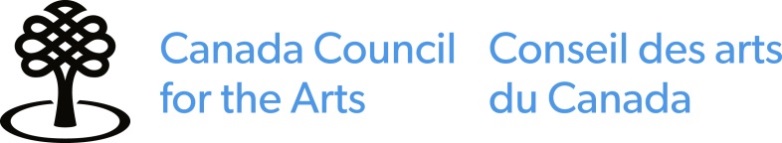 Identification formThe information that you provide on the identification form will not be submitted to the assessment committee.Identification of applicantFull legal name 	  Mr.    Ms.    OtherPermanent address Mailing address (if different)Telephone (specify)	Telephone (specify)Email	WebsiteI prefer to communicate with the Canada Council in    English     French Do you wish to be on the Canada Council’s mailing list?*      Yes    No*This information will be used for Canada Council business only, including surveys.Declaration To be eligible, you must confirm your agreement with all of the following statements:I am a Canadian citizen or have permanent resident status, as defined by Immigration, Refugees and Citizenship Canada.I have carefully read the eligibility criteria for this prize, which are described in the guidelines, and I meet these criteria.I understand that I am responsible for informing myself about and following any and all applicable ethical and legal responsibilities and/or appropriate protocols related to linguistic or cultural intellectual property.I commit to provide safe working conditions and to foster a workplace free from discrimination, harassment and sexual misconduct.I understand that I cannot receive prize money until all overdue final reports for Canada Council grants and prizes have been submitted and approved.I accept the conditions of this prize and agree to accept the Canada Council’s decision.I am aware that the Canada Council is subject to the Access to Information Act and Privacy Act.  I confirm that:I agree with the statements above.The statements in my application are complete and accurate, to the best of my knowledge.
Name	DatePersonal information collected on this form will be stored in the Personal Information Bank for the appropriate program 
CC ART 202. Protected when completed. J.B.C. Watkins Award: ArchitectureApplication formThe information that you provide from this point onward will be submitted to the peer assessment committee.Identification of applicantFull legal name City and province/territoryPostsecondary studiesIndicate the Canadian university or institution where you completed your postsecondary studies.Institution	Year of graduationProgram	DegreeProgram of graduate studies (outside Canada)Indicate the university or institution where you have been accepted to pursue graduate studies.Institution	LocationProgram	DegreeExpected start and completion dates of your graduate studies:From (dd/mm/yy)	to (dd/mm/yy)Required documentsA description of your research or artistic interests, your course of study at the foreign institution and its potential impact on your career development (1000 words maximum)Curriculum vitae (3 pages maximum)A letter from the institution confirming your acceptance in the program, or giving details about the status of your applicationA letter of recommendation from the director or supervising professor from the Canadian institution from which you graduatedInstructions Text files must be in .pdf, .doc, .docx, .txt or .rtf format.Do not use punctuation, spaces, special characters, or more than 45 characters in your file names. Support materialPlease note that the Canada Council will not return the support material to you. The support material you submit will be retained with your application until deleted as per Canada Council’s Retention Policy.Assessment committee members are instructed to view as much material as they need in order to make an informed decision; generally, this is up to 10 minutes.Support materialA portfolio of digital images (20 maximum)File names must be in the following format:01initialsyeartitle.jpg (image number, applicant’s initials, year of the work, title of the work). The image numbers must correspond to the ones in the “Description of digital images” table below.Images files must be:JPEG (.jpg, .jpeg) formatRGB colour modeno larger than 1.5 MBInstructions Do not use punctuation, spaces, special characters, or more than 45 characters in your file names.Test your material before you submit it to ensure that it is formatted correctly. It is your responsibility to ensure that all material reaches the Canada Council intact and in a readable format.We do not accept compressed files such as .zip, .rar, .7zip, htm, .html or executable files such as .exe, .com etc.Description of digital imagesComplete the following table for the digital images you are submitting.  If applicable, identify each work and describe how it relates to your interests. Keep the description to a maximum of 1 brief sentence per image. For works created as part of a collaboration or within a professional firm, clearly indicate your role.Your material will be shown to the assessment committee in numeric order, based on the first two numbers in your file names.ChecklistUse this checklist to confirm that you have completed all relevant sections of the form and have included all required support material. You must include the following items in the order shown below.   Identification form (confidential)Declaration   Application form (for committee)  Required documentsA description of your research or artistic interests, your course of study its potential impact (1000 words maximum)Curriculum vitae (3 pages maximum)A letter from the institution confirming your acceptance in the programA letter of recommendation from the director or supervising professor from the Canadian institution from which you graduated  Support materialPortfolio of images (20 maximum)Send your completed application as 1 email on or before the deadline by 11:59 pm (local time) to architecture-prizes@canadacouncil.ca.The total maximum file size including attachments is 25 MB.If you do not receive a confirmation email within 48 hours, please contact us.The Canada Council will not assess incomplete or late applications.PROTECTED B (when completed) PIB CC PPU 020Self-identification (optional)The Canada Council encourages you to complete this voluntary self-identification form to help determine whether our programs and services are reaching a diverse range of Canadian artists. The Canada Council aims to support a vital and diverse arts ecology that enriches the lives of Canadians, and equity is a critical means to achieve this. All citizens deserve to benefit from a vibrant, accessible and pluralistic arts sector, in which all creative expressions have the same chance to flourish. Anyone applying to the Canada Council, participating on a peer assessment committee, being nominated or accepting a prize is invited to complete this form. Completion of this form is entirely voluntary. The information that you provide will not be used to assess the eligibility or the merit of your application.The Canada Council may use the information collected to increase equity of access to grants and other opportunities, and to ensure that these opportunities reach groups which represent Canada’s diverse artistic community. This information may also be used to evaluate the outreach efforts of the Canada Council and for other research purposes. Please complete this revised form even if you have provided self-ID information in the past. Please do not complete this form if you are already registered with the Canada Council Portal. In that case, you have already had the opportunity to answer our questions.NameYear of birthThis information is used to provide information on Canada’s emerging or senior artistic population, and to ensure generational representation in Peer Assessment Committees.GenderThis information is used to inform our understanding of gender and gender parity in our applicant base. Female	 Male	 Transgender	 Inter-sexed	 Two-spiritedRegionDo you consider a province or territory, apart from where you live, to be your home (a place where you have roots, knowledge and connection)? If yes, please specify:Home province/territory Home city, town, hamlet, reserve or other placePlace of residenceProvince or territory City, town, hamlet, reserve or other place Postal codeCitizenship and immigrationCitizenship and immigration status As defined by Immigration, Refugees and Citizenship Canada  Canadian citizen	 Permanent resident	 Foreigner Check this box if you are a newcomer (i.e. less than 5 years in Canada) or immigrant to Canada  This data is essential to the development of policies and programs aimed at the integration of immigrant artists into the professional arts milieu of Canada.Indicate the year you immigrated to Canada  Linguistic diversityOfficial languagesThis information is used to estimate the potential demand for programs in one or the other of these languages.Select the first official language you spoke/learned:	English	  French	  English and French	ASL (American Sign Language)	  LSQ (Langue des signes québécoise) Official-language minority communitiesOfficial language minority communities (OLMCs) are groups of Canadians whose maternal or chosen official language is the minority language in their province or territory.Select the option below if you identify as a member of an OLMC:	Anglophone official-language minority (e.g. English speaker in Québec) Francophone official-language minority (e.g. French speaker in Manitoba, Nova Scotia, etc.) Linguistic diversityCheck one or more of the boxes below indicating the language(s) you first learned and still understand:	English	 French	  Cree	  Inuktitut	  Ojibwe	Other Aboriginal language (please specify): 	Arabic	  Cantonese	  Punjabi	  Spanish	Other languages (please specify) 	ASL (American Sign Language)	LSQ (Langue des signes québécoise)	Other sign languages (please specify) Deaf and disabilityPlease indicate if you identify as a person who:	is Deaf, partially deaf, hard of hearing	has a disability (includes blind, visually impaired, physically impaired, mobility issues, learning disability, intellectual impairment, living with mental or chronic illness)  Aboriginal/First Peoples of CanadaDo you identify as:  First Nations	  Métis	  InuitCulturally DiverseDo you identify as a: 	person of African, Asian, Middle Eastern, Latin American or mixed heritage that includes at least one of these groups. (Note that the above corresponds to 'visible minority', as defined in the Employment Equity Act of Canada). Please specify: Agreement to provide personal informationConsent to share informationSelect one of the options below:	I consent to the sharing of my information with other Canadian government departments, organizations and contractors that the Canada Council has a data sharing agreement with.	I do not consent to the sharing of my information with other Canadian government departments, organizations and contractors that the Canada Council has a data sharing agreement with.I confirm that I agree to the following:	I have provided the personal information in this form with the understanding that it will be used only for the purposes stated in this form and in the Canada Council's Privacy Notice.	The information I have provided is true and complete.Name	DateContact informationIf you have additional questions regarding this form or want access to or corrections made to your personal information, please contact: Access to Information and Privacy (ATIP) Coordinator
Canada Council for the Arts
150 Elgin Street, P.O. Box 1047
Ottawa ON K1P 5V8atip-aiprp@canadacouncil.ca | 1-800-263-5588 or 613-566-4414, ext. 4696 For people who are Deaf, hard of hearing or TTY users, please use your preferred MRS (Message Relay Service) or IP (Internet Protocol) service to contact us. Personal information is stored in a series of Canada Council for the Arts data banks described in Info Source.NoName of work, project or siteCreator/RoleDate0102030405060708091011121314151617181920